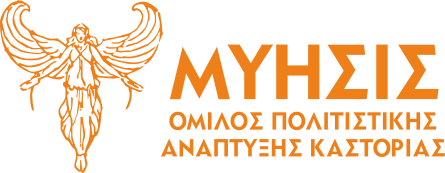 3/6/2019Αρ. Πρωτ.  24ΠΡΟΣΚΛΗΣΗ ΥΠΟΒΟΛΗΣ ΠΡΟΣΦΟΡΑΣ ΤΟΥΡΙΣΤΙΚΩΝ ΥΠΗΡΕΣΙΩΝΈχοντας υπόψη:Τις διατάξεις του Ν. 4412/2016 (ΦΕΚ Α’/147/8-8-2016) Δημόσιες Συμβάσεις Έργων, Προμηθειών και Υπηρεσιών (Προσαρμογή στις οδηγίες 2014/24/ΕΕ και 2014/25/ΕΕ) όπως τροποποιήθηκε και ισχύει  Την Κοινή Υπουργική Απόφαση Συστήματος Διαχείρισης και Ελέγχου των Προγραμμάτων Συνεργασίας του Στόχου «ΕΥΡΩΠΑΪΚΗ ΕΔΑΦΙΚΗ ΣΥΝΕΡΓΑΣΙΑ, Αρ. Πρωτ. 3004881/ΥΔ1244 Το ισχύον καταστατικό του Ομίλου Πολιτιστικής Ανάπτυξης Καστοριάς “ΜΥΗΣΙΣ” Την σχετική  Σύμβαση Χρηματοδότησης (Subsidy Contract) No Α2 – 2.1 – 10Το με αριθμ. Πρωτ. 10/2018  Πρωτογενές Αίτημα υλοποίησης του έργου EXTRO–CULT (ΑΔΑΜ: 18REQ003855578)Την υπ’ αριθμ. Πρωτ. 21/2018 απόφαση 13/2018 του Διοικητικού Συμβουλίου περί έγκρισης υλοποίησης του έργου EXTRO–CULT (ΑΔΑΜ: 18REQ003999610)Την υπ’ αριθμ. Πρωτ. 23/2019 τεχνική έκθεση παροχής υπηρεσιών, η οποία αποτελεί αναπόσπαστο μέρος της παρούσης Ο Όμιλος Πολιτιστικής Ανάπτυξης Καστοριάς «Μύησις», προκειμένου να αναθέσει την παροχή τουριστικών υπηρεσιών (μετακίνησης και διαμονής), στο πλαίσιο του παραδοτέου με αριθμό 4.3.3 Πολιτιστικές ανταλλαγές μεταξύ εκδηλώσεων, προϋπολογισμού €16.000,00 συμπεριλαμβανομένου Φ.Π.Α., στο πλαίσιο υλοποίησης του έργου «Enhancement Extroversion on Culture, Folkloric and Gastronomic Tourism» με ακρωνύμιο EXTRO-CULT που υλοποιείται στο πλαίσιο του Interreg IPA CBC Programme “Greece – Albania 2014 – 2020”, προσκαλεί τους:GREVENA TRAVELΚΩΤΟΥΛΑΣ ΔΗΜΗΤΡΙΟΣΤΟΥΡΙΣΤΙΚΟ ΓΡΑΦΕΙΟΛΑΒΔΑ ΓΡΕΒΕΝΩΝΤΗΛ: 24620 82811EMAIL: takiskotoulas@yahoo.grTHESSALONIKI TOURSΦΩΤΕΙΝΗ ΔΕΒΕΤΖΗΕΓΝΑΤΙΑ 68 – ΘΕΣΣΑΛΟΝΙΚΗΤΗΛ: 2310223282   FAX: 2310287392EMAIL: info@thessalonikitours.grΜ.Η.Τ.Ε. 09.33.Ε.60.0000.671.00FOURKIOTIS TOURSΝΑΤΣΗ - ΦΟΥΡΚΙΩΤΗ ΖΩΗ Κ ΣΙΑ ΟΕΜΗΤΡΟΠΟΛΕΩΣ 3, 52100, ΚΑΣΤΟΡΙΑ
ΤΗΛ: 24670 29921 ¦ Fax: 24670 24509
EMAIL: fourkiot@otenet.grνα υποβάλλουν σχετική έγγραφη προσφορά η οποία θα περιέχει:Α) Τεχνική προσφορά με αναλυτική περιγραφή των παρεχόμενων υπηρεσιώνΒ) Οικονομική προφοράΟι προσφορές θα κατατεθούν στην διεύθυνση Αγίου Μηνά 9, Τ.Κ. 52100 Καστοριά, είτε αυτοπροσώπως είτε ταχυδρομικώς, υπογεγραμμένες από τον νόμιμο εκπρόσωπό σας, θα πρέπει να είναι σύμφωνες με τις τεχνικές προδιαγραφές της επισυναπτόμενης τεχνικής έκθεσης, έως και το Σάββατο 8/6/2019 και ώρα 15:00. Πέραν της προθεσμίας δεν θα γίνεται δεκτή καμία προσφοράΜαζί με την οικονομική προσφορά προς απόδειξη της μη συνδρομής των λόγων αποκλεισμού από διαδικασίες σύναψης δημοσίων συμβάσεων των παρ. 1 και 2 του άρθρου 73 του Ν. 4412/2016, παρακαλούμε όπως μας καταθέσετε και τα παρακάτω δικαιολογητικά:Α) Απόσπασμα ποινικού μητρώου. Η υποχρέωση αφορά ιδίως: αα) στις περιπτώσεις των εταιρειών περιορισμένης ευθύνης (Ε.Π.Ε.) και προσωπικών εταιρειών (Ο.Ε. και Ε.Ε.), τους διαχειριστές και ββ) στις περιπτώσεις ανωνύμων εταιρειών (Α.Ε.), τον Διευθύνοντα Σύμβουλο, καθώς και όλα τα μέλη του Διοικητικού Συμβουλίου.Β) Φορολογική ενημερότητα (για κάθε νόμιμη χρήση)Γ) Ασφαλιστική ενημερότητα (άρθρο 80 παρ. 2 του Ν. 4412/2016)Δ) Εφόσον πρόκειται για νομικό, αποδεικτικά έγγραφα νομιμοποίησης του νομικού προσώπου (άρθρο 93 του Ν. 4412/2016)Σας ευχαριστούμε εκ των προτέρων.Ο ΠΡΟΕΔΡΟΣΠαναγιώτης ΚώτταςΠΕΡΙΕΧΟΜΕΝΑΠεριεχόμεναΤεχνική Έκθεση και ΠροδιαγραφέςΠροϋπολογισμόςΈντυπο Υποβολής ΠροσφοράςΤΕΧΝΙΚΗ ΠΕΡΙΓΡΑΦΗΟ Όμιλος Πολιτιστικής Ανάπτυξης Καστοριάς «Μύησις» στο πλαίσιο του προγράμματος INTERREG ΕΛΛΑΔΑ –ΑΛΒΑΝΙΑ 2014-2020, συμμετέχει στην υλοποίηση του έργου με τίτλο «Enhancement Extroversion on Culture, Folkloric and Gastronomic Tourism» και ακρωνύμιο EXTRO-CULT.Στο έργο συμμετέχουν το Επιμελητηρίου Κεφαλονιάς-Ιθάκης ως επικεφαλής εταίρος, ο Δήμος Βόρειων Τζουμέρκων, το Θέατρο τση Ζάκυνθος Επαγγελματική Σκηνή, ο Όμιλος Πολιτιστικής Ανάπτυξης Καστοριάς «Μύησις», και από την πλευρά της Αλβανίας ο Δήμος Pogradec και το Κέντρο Οικονομικής Ανάπτυξης και Διεθνών Σχέσεων.Ο βασικός στόχος του έργου είναι η προώθηση πολιτιστικών και καλλιτεχνικών δραστηριοτήτων και εκδηλώσεων ως μέσο διασυνοριακής σύνδεσης της παραδοσιακής και σύγχρονης πολιτιστικής ζωής και κληρονομιάς της διασυνοριακής περιοχής. Η συνεργασία βασίζεται σε κοινούς στόχους, διότι και οι δυο περιοχές είναι ανεπαρκώς αναπτυγμένες, υποφέρουν από πληθυσμιακή γήρανση και χαμηλή πληθυσμιακή πυκνότητα, δεν διαθέτουν βασικές υποδομές ενώ έχουν χαμηλά εισοδήματα και περιορισμένες επιχειρηματικές ευκαιρίες.Το EXTRO-CULT προωθεί δράσεις που θα ενισχύσουν την βιωσιμότητα των περιοχών και θα προσελκύσουν όσο το δυνατόν περισσότερους τουρίστες. Κύρια επιδίωξη του έργου είναι η ενσωμάτωση καινοτόμων μεθόδων υψηλής ποιότητας προκειμένου να καταστούν οι πολιτιστικές εκδηλώσεις της περιοχής ελκυστικοί τουριστικοί προορισμοί.Το έργο εστιάζει στη δημιουργία πολιτιστικών εκδηλώσεων που προωθούν την πολιτιστική ανταλλαγή και την κινητικότητα. Επιπλέον, καταβάλλει προσπάθειες για τη δημιουργία ολοκληρωμένων τουριστικών προορισμών, προκειμένου να καταπολεμηθούν οι στάσιμες αναπτυξιακές τάσεις. Το έργο δίνει έμφαση στην ενσωμάτωση του βιώσιμου τουρισμού, στην προώθηση του πολυδιάστατου χαρακτήρα του τουρισμού και στη δημιουργία καινοτόμων διασυνοριακών τουριστικών προορισμών, ενσωματώνοντας διαφορετικούς φυσικούς και πολιτιστικούς πόρους και στις δύο πλευρές των συνόρων.Ενθαρρύνει τους ενδιαφερόμενους φορείς όπως τις δημόσιες αρχές, τα εκπαιδευτικά ιδρύματα, τους πολιτιστικούς οργανισμούς, τις επιχειρήσεις και γενικά τον πληθυσμό να μάθουν και να αναγνωρίσουν το πολιτιστικό τοπίο της διασυνοριακής περιοχής και να δημιουργήσουν διασυνοριακές πολιτιστικές ενώσεις με τη μορφή οργανωμένων εκδηλώσεων για την διατήρηση και την προώθηση της πολιτιστικής κληρονομιάς. Στο πλαίσιο του παραδοτέου με αριθμό 4.3.3 Πολιτιστικές ανταλλαγές μεταξύ εκδηλώσεων καθίσταται απαραίτητη η ανάθεση παροχής τουριστικών υπηρεσιών (μετακίνησης και διαμονής) σε τουριστικό πρακτορείο. Προϋπολογισμού 16.000,00€ συμπεριλαμβανομένου Φ.Π.Α, στο πλαίσιο του προγράμματος IPA CBC Programme “Greece – Albania 2014 – 2020”.Η υπηρεσία προβλέπεται στο εγκεκριμένο έργο με τίτλο «Enhancement Extroversion on Culture, Folkloric and Gastronomic Tourism» και ακρωνύμιο EXTRO-CULT, το οποίο υλοποιείται στο πλαίσιο του προγράμματος IPA CBC Programme “Greece – Albania 2014 – 2020” , το οποίο συγχρηματοδοτείται από το Ευρωπαϊκό Ταμείο Περιφερειακής Ανάπτυξης και Εθνικούς Πόρους της Ελλάδας και της Αλβανίας και το οποίο περιγράφεται αναλυτικά στο τελικό εγκεκριμένο από την Κοινή Τεχνική Γραμματεία του Interreg IPA CBC Programme “Greece – Albania 2014 – 2020”, Τεχνικό Δελτίο. Τα καθήκοντα του αναδόχου αναλυτικά περιλαμβάνουν:Σε περίπτωση μη υλοποίησης του συνόλου των ανατιθέμενων υπηρεσιών –από μη υπαιτιότητα του Αναδόχου- ο Ανάδοχος θα αποζημιωθεί μόνο για το μέρος των υπηρεσιών που έχει υλοποιήσει.………………………………………………..……………………………………………………ΠΡΟΫΠΟΛΟΓΙΣΜΟΣΟ ΠΡΟΕΔΡΟΣΠαναγιώτης ΚώτταςΕΝΤΥΠΟ ΥΠΟΒΟΛΗΣ ΠΡΟΣΦΟΡΑΣΤΙΤΛΟΣ ΠΑΡΑΔΟΤΕΟΥΠΕΡΙΓΡΑΦΗ ΔΡΑΣΗΣD4.3.3 Πολιτιστικές ανταλλαγές  μεταξύ εκδηλώσεων (Ενοικίαση τουριστικού λεωφορείου)Η ενοικίαση τουριστικού λεωφορείου θα αφορά στην μετακίνηση 20 ατόμων για τη συμμετοχή στη διοργάνωση εκδηλώσεων των λοιπών εταίρων του έργου, στην Κεφαλονιά, στην Ζάκυνθο, στα Πράμαντα Ιωαννίνων και στο Pogradec (Μέγιστος αριθμός ταξιδιών 4 ) για 20 άτομα. Κόστος: 1.500,00€ Χ 4 ταξίδια = 6.000,00€.D4.3.3 Πολιτιστικές ανταλλαγές  μεταξύ εκδηλώσεων (Υπηρεσίες Διαμονής)Διαμονή μέγιστου αριθμού 80 ατόμων για 2 διανυκτερεύσεις. Κόστος (συμπεριλαμβανομένης διαμονής και διατροφής): 80 άτομα Χ 62,50€ Χ 2 διανυκτερεύσεις = 10.000,00€.Α/ΑΠΕΡΙΓΡΑΦΗΥΠΟΛΟΓΙΣΜΟΣ ΚΟΣΤΟΥΣΠΡΟΫΠΟΛΟΓΙΖΟΜΕΝΗ ΔΑΠΑΝΗ1D4.3.3 Πολιτιστικές ανταλλαγές  μεταξύ εκδηλώσεων (Ενοικίαση τουριστικού λεωφορείου)1.209,68€ Χ 4 ταξίδια4.838,712D4.3.3 Πολιτιστικές ανταλλαγές  μεταξύ εκδηλώσεων (Υπηρεσίες Διαμονής)80 άτομα Χ2 διανυκτερεύσεις Χ50,40€8.064,52Σύνολο καθαρής αξίαςΣύνολο καθαρής αξίαςΣύνολο καθαρής αξίας12.903.22ΦΠΑ 24%ΦΠΑ 24%ΦΠΑ 24%3.096,78Γενικό σύνολο δαπάνηςΓενικό σύνολο δαπάνηςΓενικό σύνολο δαπάνης16.000,00Α/ΑΠΕΡΙΓΡΑΦΗΥΠΟΛΟΓΙΣΜΟΣ ΚΟΣΤΟΥΣΠΡΟΫΠΟΛΟΓΙΖΟΜΕΝΗ ΔΑΠΑΝΗ1D4.3.3 Πολιτιστικές ανταλλαγές  μεταξύ εκδηλώσεων (Ενοικίαση τουριστικού λεωφορείου)2D4.3.3 Πολιτιστικές ανταλλαγές  μεταξύ εκδηλώσεων (Υπηρεσίες Διαμονής)Σύνολο καθαρής αξίαςΣύνολο καθαρής αξίαςΣύνολο καθαρής αξίαςΦΠΑ 24%ΦΠΑ 24%ΦΠΑ 24%Γενικό σύνολο δαπάνηςΓενικό σύνολο δαπάνηςΓενικό σύνολο δαπάνης